新疆工程造价网上备案服务系统操作手册新 疆 工 程 造 价 管 理 总 站第一章 新用户注册登录网址http://www.xjzj.com/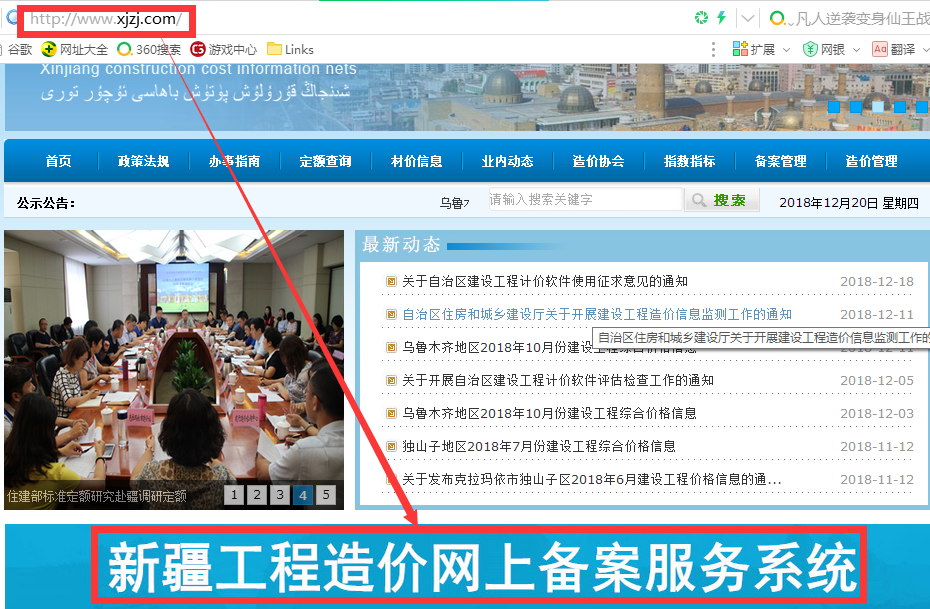 申请账号登录网址          点击备案系统         填写注册信息（星号必填） 完善信息填写基本信息        添加资质信息      上传电子资料（星号必填）      提交审核  最后等待备案服务管理员进行审核，审核通过后即可书面备案。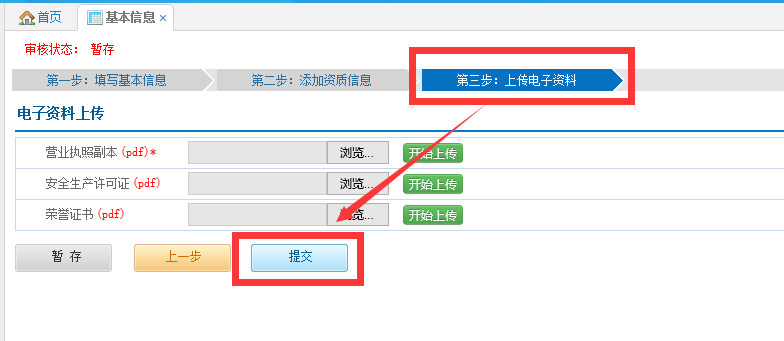 (二)等待审核，当基本信息界面提示：“审核通过”，即可进行书面备案。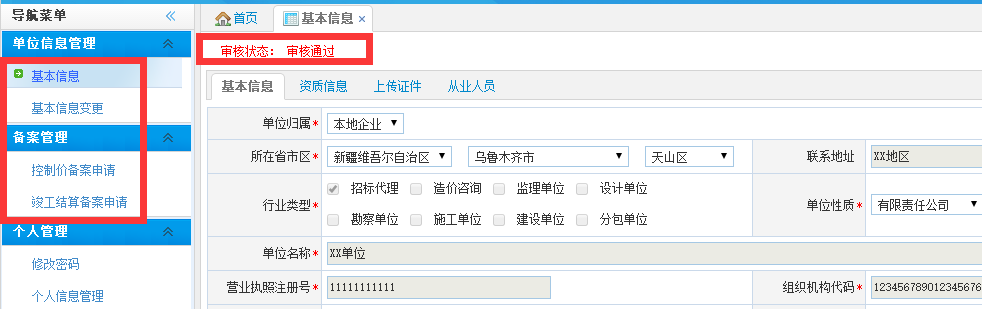 (三)如基本信息界面显示审核状态：审核退回，并加有退回意见；按照意见修改并再次提交审核，直至审核通过为止。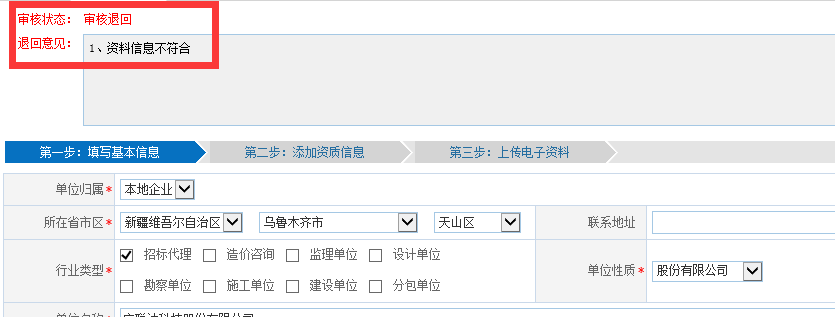 (四)建议采用以下浏览器进行相关操作      建议使用以下版本IE浏览器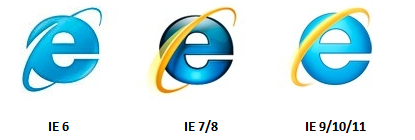 第二章 招标控制价备案登录网址http://www.xjzj.com/招标控制价备案(一)招标控制价备案申请流程如下：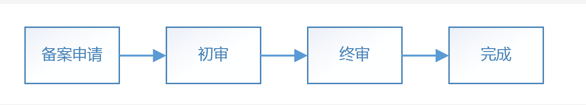 1.控制备案申请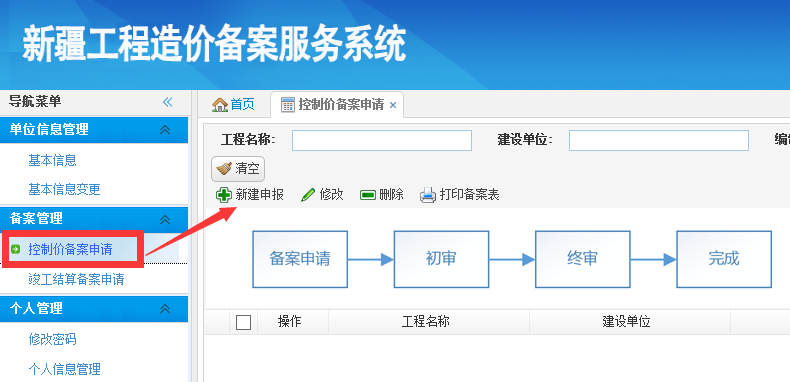 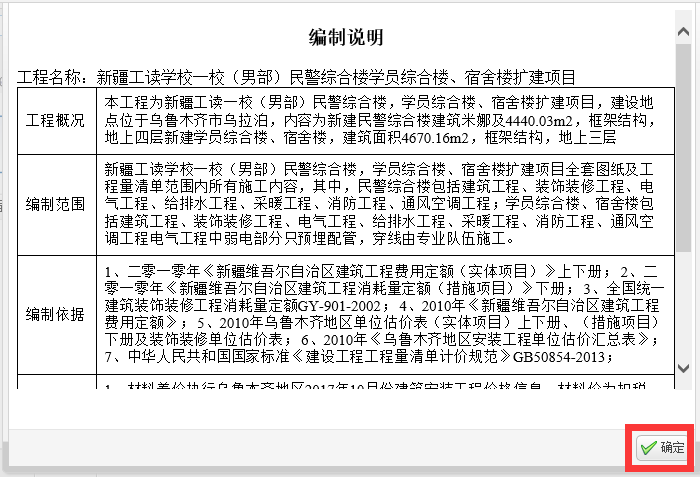  2.（1）填写工程信息 （2）填写编制单位信息（3）上传电子资料（星号必填），上传电子资料格式有：pdf、word、jpg、rar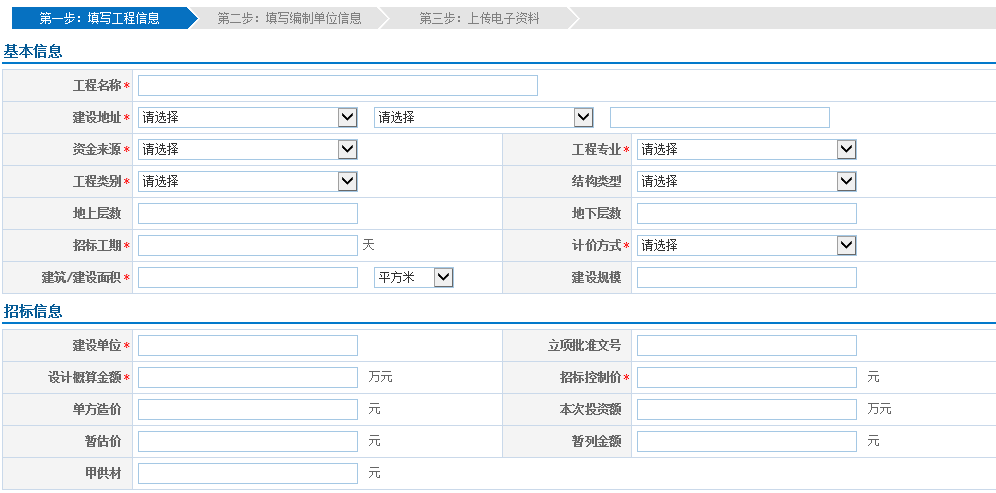 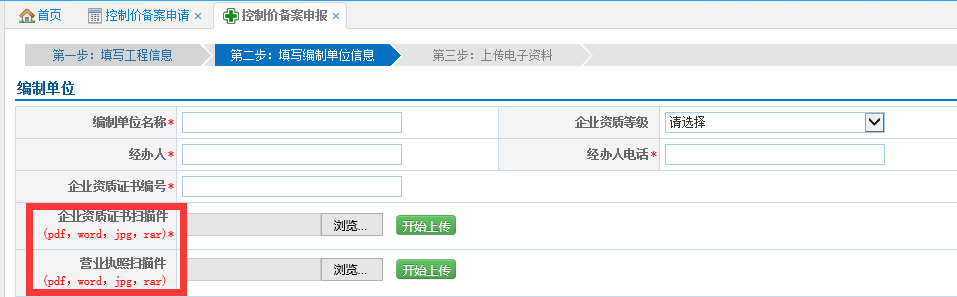 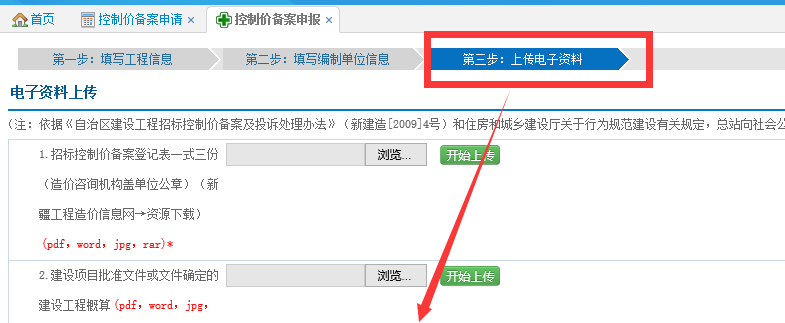 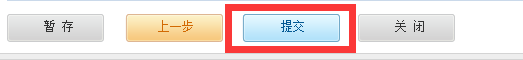 （二）点击提交后进入初审，等待初审通过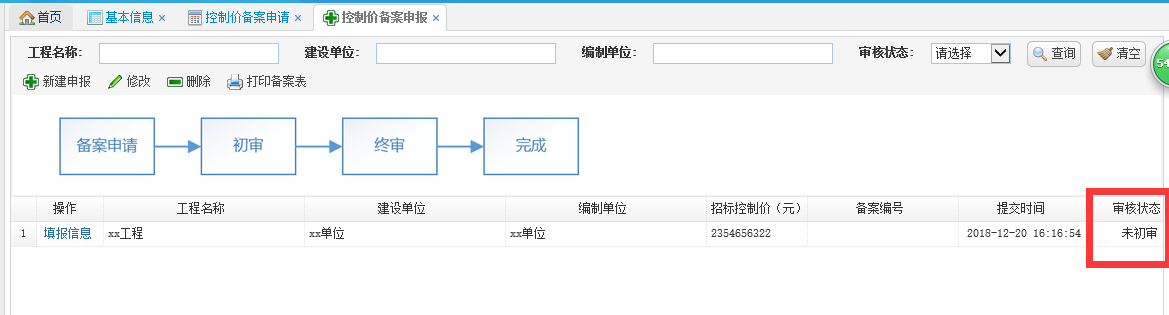 1.当审核未通过时、需要通过提示修改信息再次提交进行审核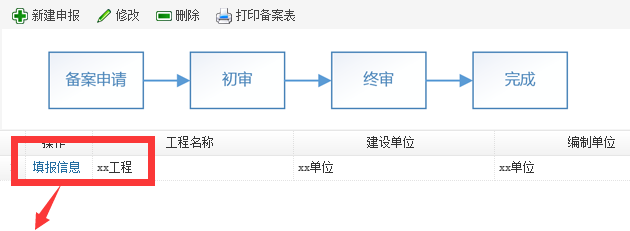 2.初审通过进入终审，如终审未通过，同样有终审退回提示，按照提示修改再次提交即可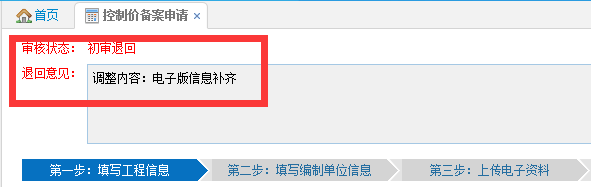 3. 复审通过后则备案成功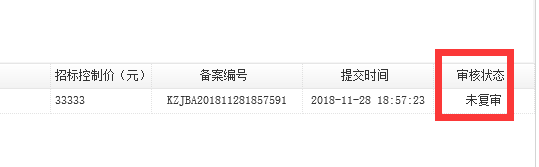 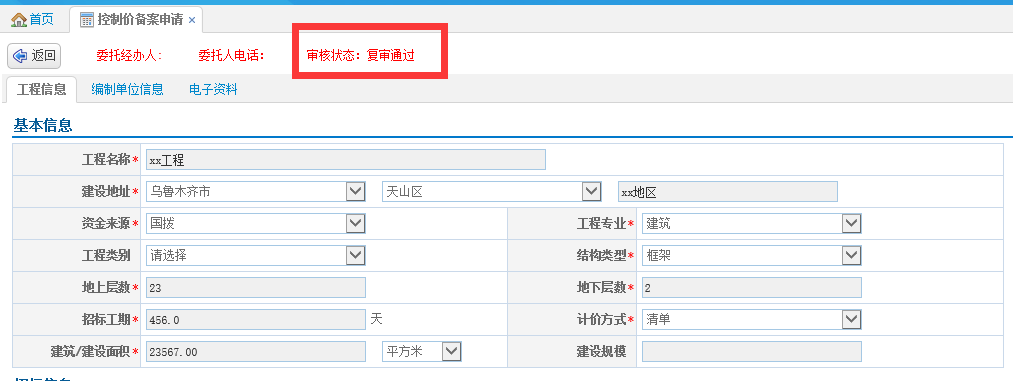 （三）以上电子版文件jpg格式可用像素清晰的手机拍照，rar指压缩包格式第三章 竣工结算备案登录网址http://www.xjzj.com/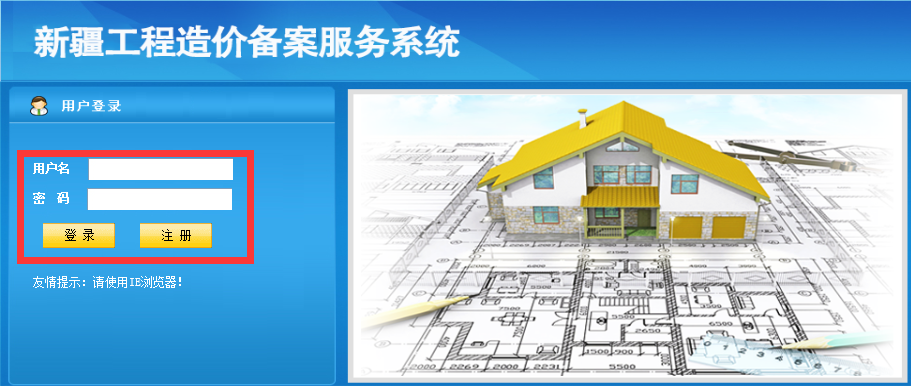 竣工结算备案点击竣工结算备案申请，申请流程如下： （一）备案申请  1.（1）填写工程信息（2）填写编制单位（3）上传电子资料（星号必填），上传电子资料格式有：pdf、word、jpg、rar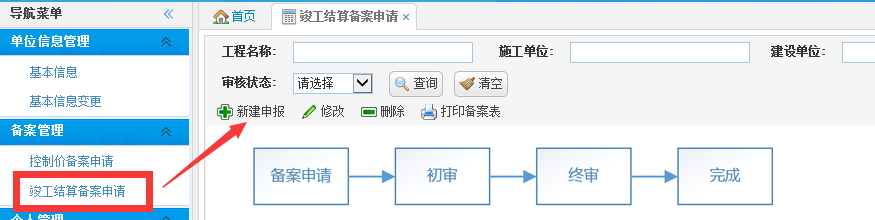 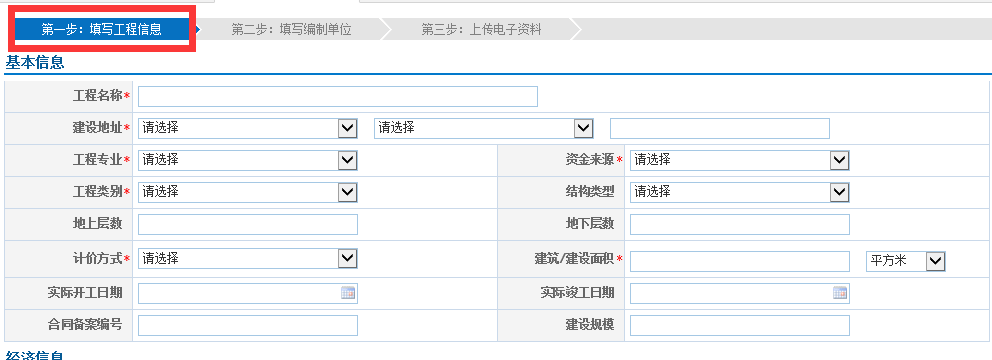 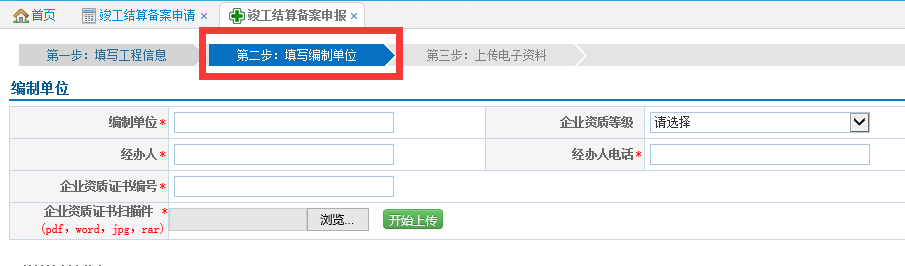 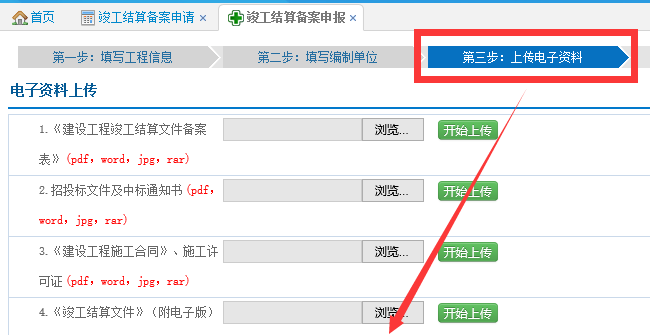 （二）点击提交后进入初审，等待初审通过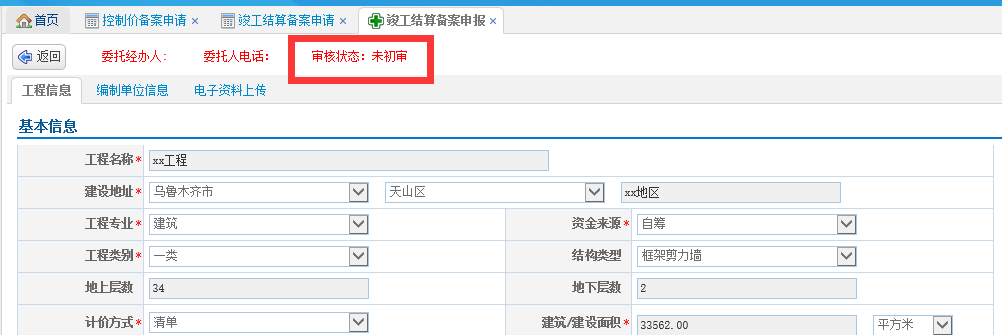 当初审未通过时、需要通过提示修改信息再次提交进行初审。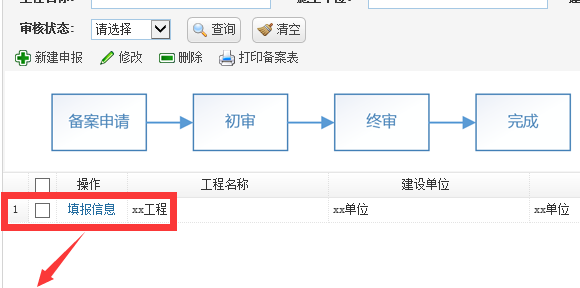 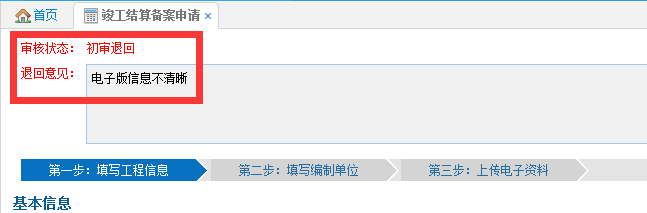 （三）初审通过进入终审，如复审未通过，同样有复审退回提示，按照提示修改再次提交即可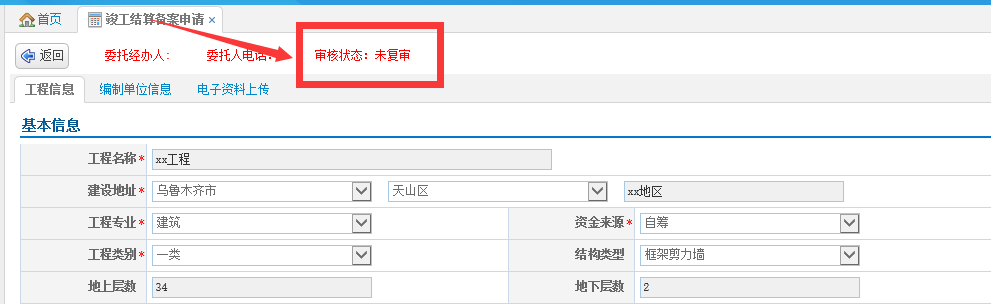 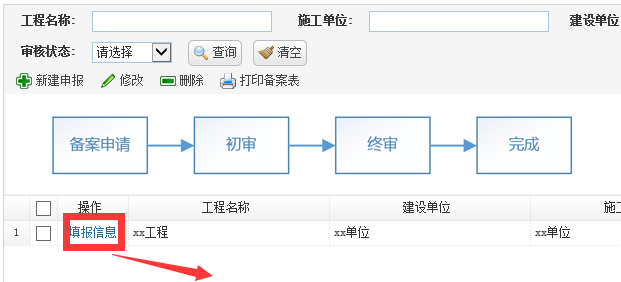 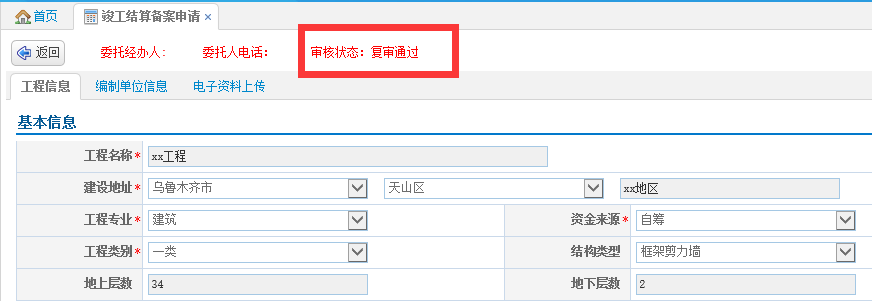 （四）以上电子版文件jpg格式可用像素清晰的手机拍照，rar指压缩包格式         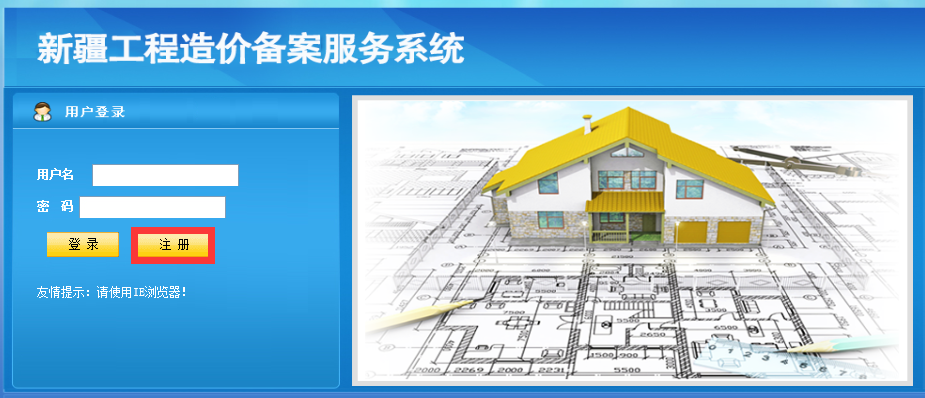 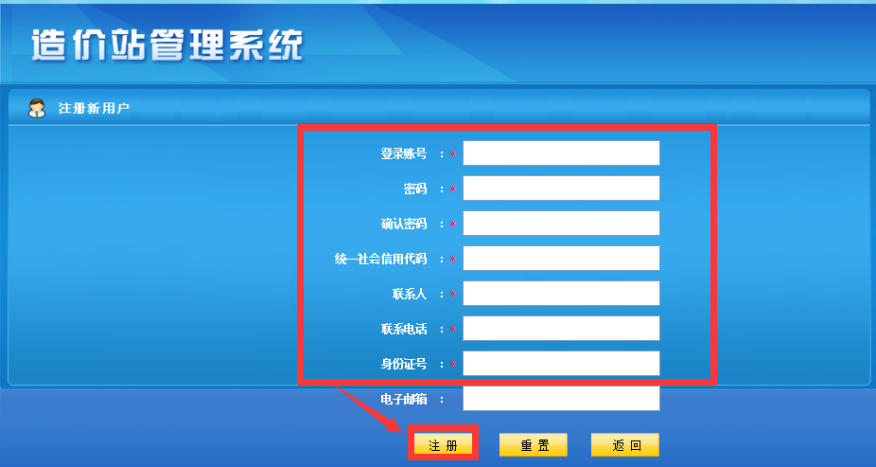 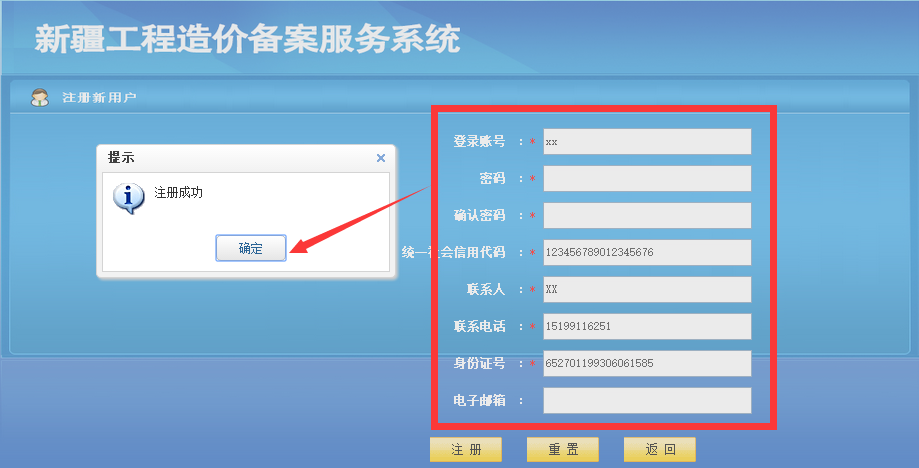 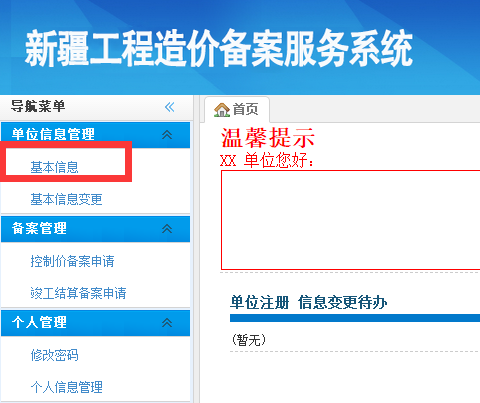 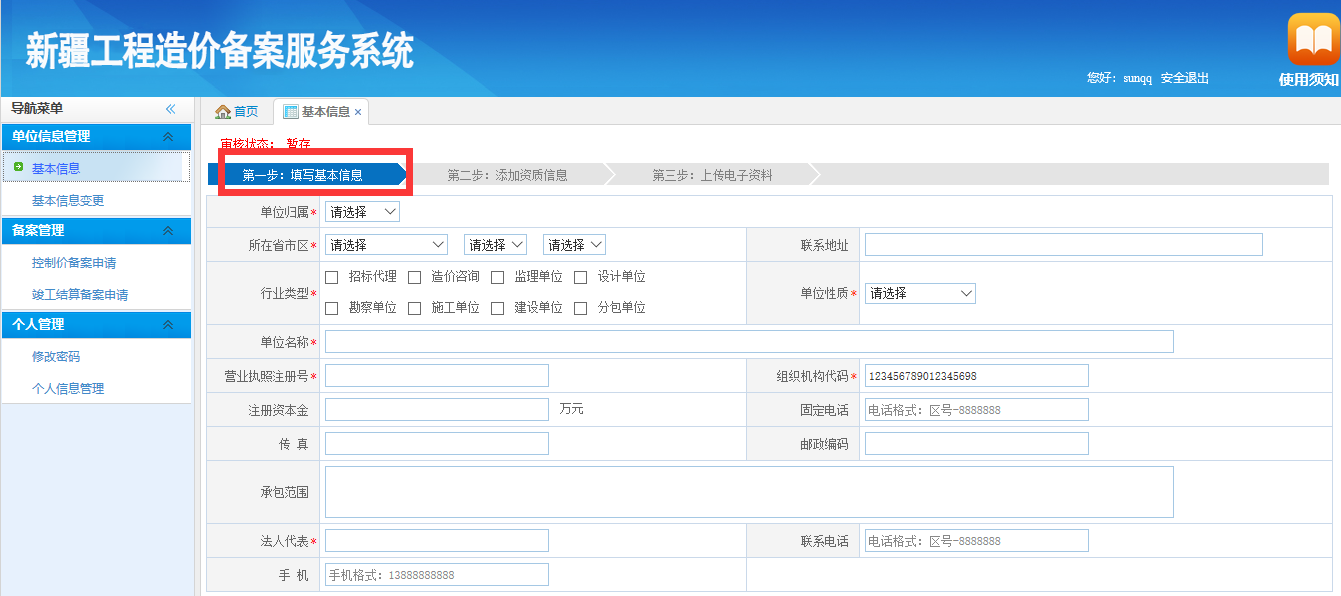 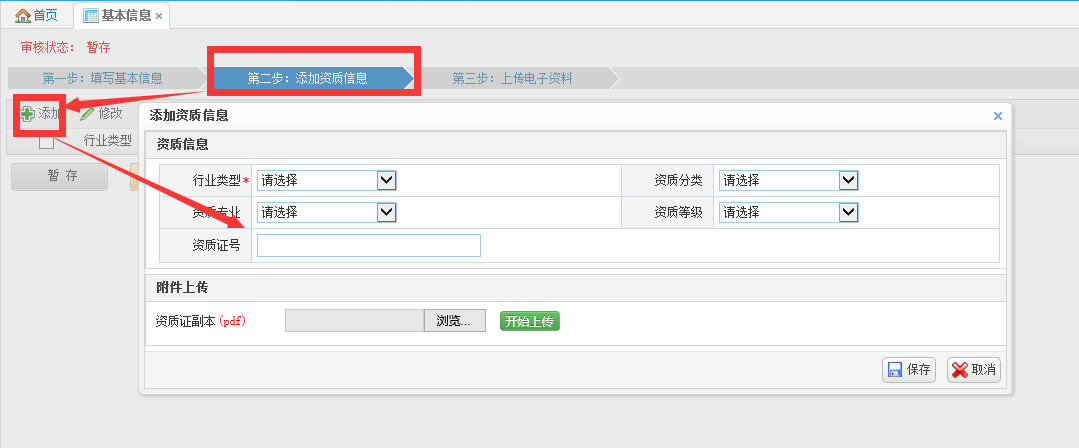 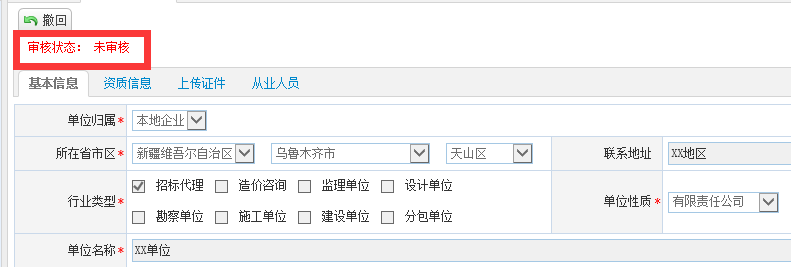 